GRAPEVINE’S COMMUNITY RESPIRATORY SUPPORT SERVICEReferral pathway for Health and Social Care PractitionersDisability Information Service for People affected with Respiratory Conditions:Lothian Centre for Inclusive Living (LCiL) is a registered charity working specifically with disabled people, people with long-term conditions and older people across Edinburgh and the Lothians. We take a person-centred approach in supporting people to take control of their own lives, participate fully in society, to be more in control and to live more independently.  LCiL are working in partnership with Edinburgh Health and Social Care Partnership to provide this service. LCiL’s Grapevine Community Respiratory Support Service, provides local disability information and advice free, on a confidential and independent basis in Edinburgh. Our Grapevine Community Respiratory Support Service works with Edinburgh Health and Social Care Partnership to support people affected by Chronic Obstructive Pulmonary Disease (COPD) and other respiratory conditions in Edinburgh and has now been extended to people who have developed long COVID 19 symptoms.How can we support people?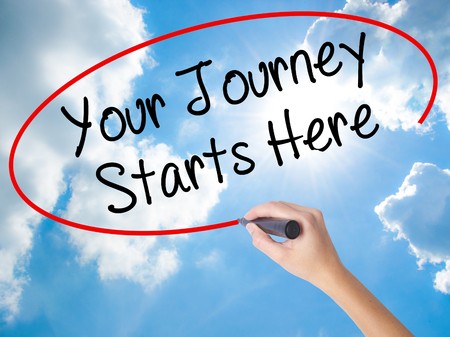  We can assist and provide information on the following:Benefits checkInformation on how to claim benefitsAssistance to complete PIP, Attendance Allowance forms and ESA Work Capability Questionnaires.But also:Employment and Education, transport accessibility (blue badge, bus pass, taxi card etc…), information on grants/money for aids/equipment, housing, community care and Self-Directed Support, leisure, accessibility (i.e. Radar Key). Good to knowWe deliver support in a variety of ways including home visits, by telephone, online video calls, email and post. Our support is aligned to the Scottish Government COVID 19 route map.  As soon as we are able, we would like to resume home visits. Referral process:People can be referred to LCiL’s Grapevine Respiratory Support Service via health and social care practitioners such as GPs, practitioners from hospital and community respiratory teams, social workers, nurse, and NHS Link Workers using a Grapevine referral form. No self-referral is accepted. Please use the following secure email address loth.grapevine@nhslothian.scot.nhs.uk to refer.Step 1: Health and social care practitioner(s) or link worker makes a referral to Grapevine using the secure email address loth.grapevine@nhslothian.scot.nhs.ukStep 2: The Grapevine Information Officer contacts the person by letter/email in order to discuss the referral and how we can assist the person directly or signpost them to other services.Please contact Grapevine to refer a person or for further information here:loth.grapevine@nhslothian.scot.nhs.ukGrapevine looks forward to working in partnership with you.Note:  Please note that the person may be placed on a waiting list subject to the demand level.